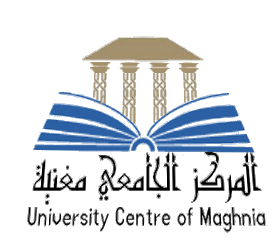 حصيلة العلمية و البحثية المنجزة(المشاركة في التظاهرات العلمية الدولية)الرتبة العلميةالاستفادات السابقة لثلاث سنوات(منذ 2021)جوائز وطنية  و دولية مرتبطة بإنجازات علمية، انشاء مؤسسة ناشئة براءة اختراع، طالب دكتوراه 5 نجوم.بعد الاستفادة السابقةنشر مقال بعد الاستفادة السابقة ( يخضع لنفس شروط مناقشة الدكتوراه) يجب تسمية المؤسسة في المقال المنشوردوليAنشر مقال بعد الاستفادة السابقة ( يخضع لنفس شروط مناقشة الدكتوراه) يجب تسمية المؤسسة في المقال المنشوردوليBنشر مقال بعد الاستفادة السابقة ( يخضع لنفس شروط مناقشة الدكتوراه) يجب تسمية المؤسسة في المقال المنشوروطنيCمدخلات بعد الاستفادة السابقة يجب تسمية المؤسسة في المقال المنشوردوليةمصنفةSCOPUS WOSمدخلات بعد الاستفادة السابقة يجب تسمية المؤسسة في المقال المنشوردوليةغير مصنفةمدخلات بعد الاستفادة السابقة يجب تسمية المؤسسة في المقال المنشوروطنيةالاشراف على طالب في اطار القرار الوزاري رقم 1275 المؤرخ في 27 سبتمبر 2022 الذي يحدد كيفيات اعداد مشروع مذكرة تخرج للحصول على شهادة جامعية مؤسسة ناشئة، مؤسسة مصغرة، مؤسسة فرعية/ براءة اختراع  من قبل طلبة مؤسسات التعليم العاليبعد الاستفادة السابقةتأطير مشروع حصل على وسم لابل، مشروع مبتكر، مشروع مؤسسة ناشئةشهادة تثبت عمل داخل هيئات المرافقة (الواجهات الجامعية: مركز تطوير المقاولاتية، مركز المسارات المهنية(CDC)، نادي البحث عن الشغل، حاضنة أعمال، مركز الدعم التكنولوجي و الابتكار (CATI) دار الذكاء الاصطناعي، مركز الربط بين المؤسسة و الجامعة..الخ)بعد الاستفادة السابقةاقتباست Citation scopus  للمؤسسة الجامعية و البحثية في المقال:https://www.scopus.com/freelookup/form/author.uriبعد الاستفادة السابقةمطبوعة بيداغوجية فردية مصادق عليها من الهيئة العلمية (مستخرج أو مقرر أو إشهاد)بعد الاستفادة السابقةدروس بيداغوجية متوفرة على الخط(e-Learning)بعد الاستفادة السابقةChapterbook محكم في قاعدة بيانات دوليةبعد الاستفادة السابقةكتاب محكم بيداغوجي/علمي في التخصص برقم تسلسلي ISBNبعد الاستفادة السابقةعضوية اللجان و المجالس العلمية- المجلس العلمي، اللجنة العلمية، المجلس التاديبي، مجلس الادارة، و خلية الجودة،مدير مخبر/رؤساء الهيئات العلمية دون حساب العضوية بحكم الصفةعضو في المخبر، مدير النشر الجامعي.     المنصب العالي(هيكلي/ وظيفي)